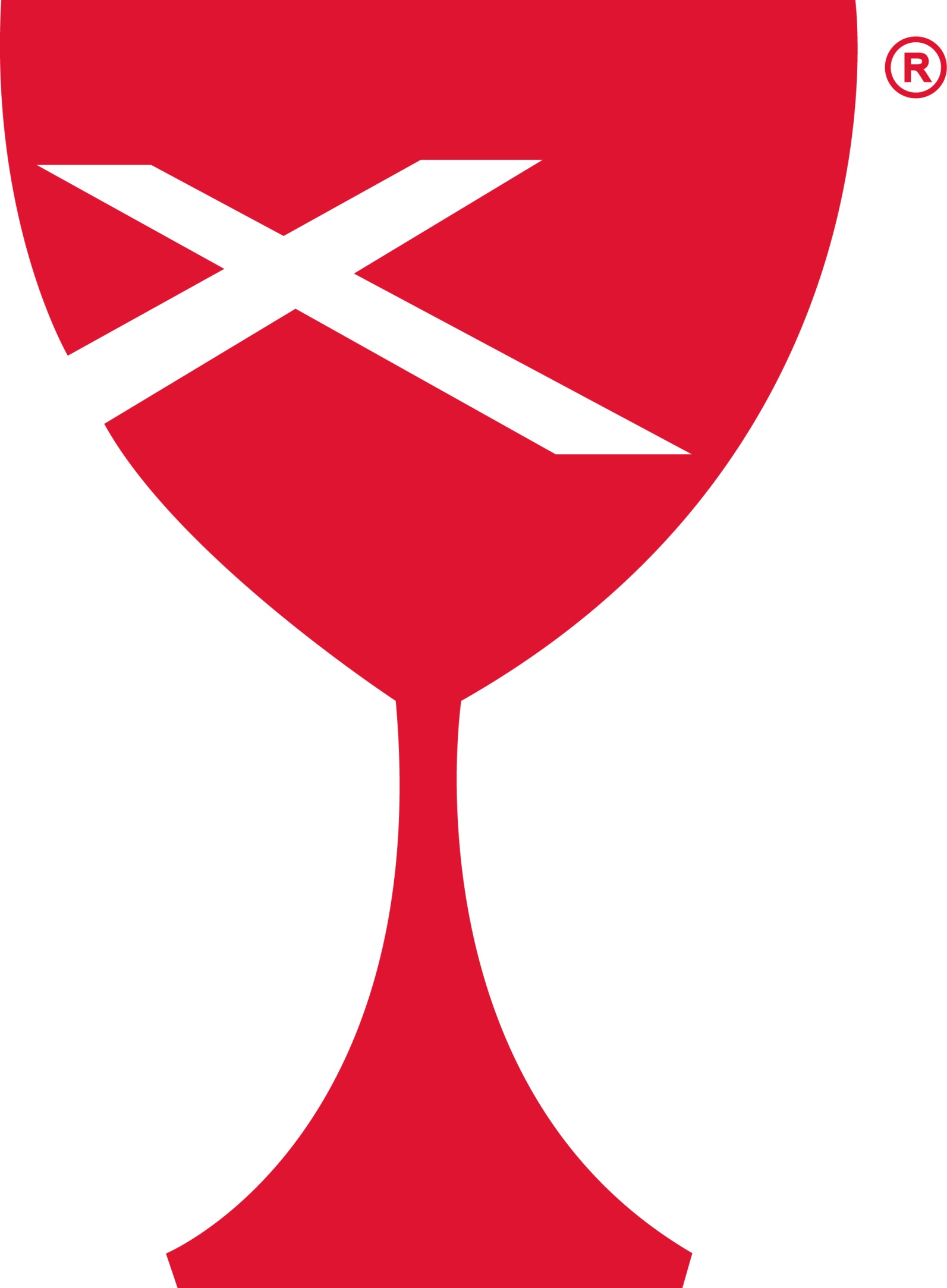 Greetings Church!As August flies right by us and we roll right into September, we kick off a new school year and set our sights on fall. Coffee shops are already releasing their fall flavors – the infamous Pumpkin Spice Latte and basically anything with caramel or cinnamon. Leaves will begin to turn colors. While the weather may stay nice, it will slowly dip into more bearable temperatures – perfect for campfires and the great outdoors. As you're enjoying the autumn season, you may also want to curl up with a new book (hint, hint)...This fall, I am launching a new Bible Study that will be reading Inspired by Rachel Held Evans. The full title is Inspired: Slaying Giants, Walking on Water, and Loving the Bible Again. Rachel is an author who has meant a lot to me in my faith journey, and I hope her book will be meaningful for you as well. We'll explore how to read the Bible, how not to read the Bible, and how diving into the sacred Story can transform your life. If you've loved reading the Bible your whole life, or you've never read any of it, or if you've struggled with some of what's in there, this new Bible study is for you!My study group will begin meeting on September 8th at 7 pm, and we'll meet every Thursday evening at 7 through September, October, and November. If reading a book isn't your thing, or you aren't available to come on Thursdays, don't worry! I will also include insights from the book in my sermons every week till we finish the book. My hope in allowing Rachel Held Evans to be our guide for the next ten weeks is that God will open our hearts and minds, that we will be able to see and understand the Bible in a whole new way, and that we can grow closer to each other while we're at it.This season and every season, my prayer for this church is that God's Spirit will be present with us, that we will experience the goodness of the Lord and be filled with new life and health by God's grace. Every day is a new day. Every moment is a new opportunity to experience the love of God and be refreshed and renewed.May the Lord of peace himself give you peace always in every way, and the grace of our Lord Jesus Christ be with you all (2 Thess 3:16, 18 CEB).Pastor Evan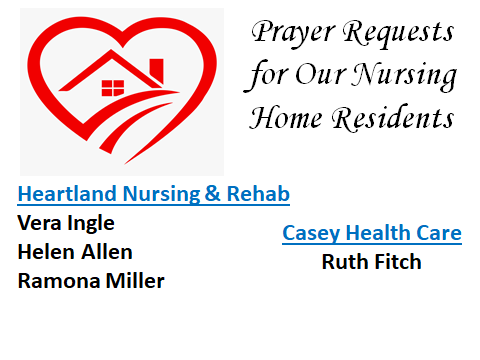 Prayer Requests		Cindy Wimbley				Danny MorganScotty Millam				Marsha MillamRosie Galey				Scott FinneyFamily of Ray Kinnaman		Family of Doug ChronicRalph & Shirley Fitch			Family of Colten Oakley	SEPTEMBER SERVING SCHEDULESELDERS: 	9/4 Church in the Park, 9/11 Dan Winn, 9/18 Sherri Butcher, 9/25 Sharon DurhamDEACONS: 9/4 Church in the Park, 9/11 Devan Smith, Cheryl Stifal, Michelle Wagner9/18 Darlene Winn, Jennifer Winschief, Lynda Graham9/25 Brad Hickox, Cassie Ramsey, Connie RobertsCHALLENGER REFRESHMENTS: 9/4 Church in the Park, 9/11 Barb Decker,		9/18 Sharon Durham, 9/25 GrahamsMORNING REFRESHMENTS:  9/4 Church in the Park, 9/11 Moe Wimbley,		9/18 Sherri Butcher, 9/25 Pastor Evan & KatieWednesday, August 24st – 6:30 pm Elders MeetingSunday, September 4th – Church in the Park for Labor Day Weekend, NO services at the churchTuesday, September 6th – Noon – 6:00 pm Blood Drive at Casey First Baptist ChurchThursday, September 8th – 7:00 pm New Bible Study in the Anchor ClassroomThursday, September 15th – 7:00 pm Bible StudyThursday, September 22nd – 7:00 pm Bible StudyWednesday, September 28th – 6:30 pm Elders MeetingThursday, September 29th – NO BIBLE STUDY, Pastor Evan will be out of townFriday, September 30th – 4H Awards Night here at the church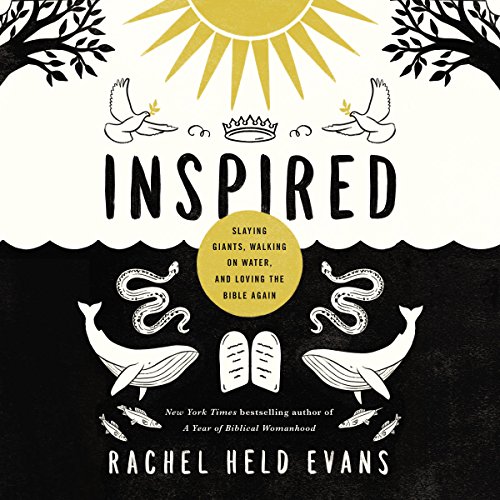 SEPTEMBER 2022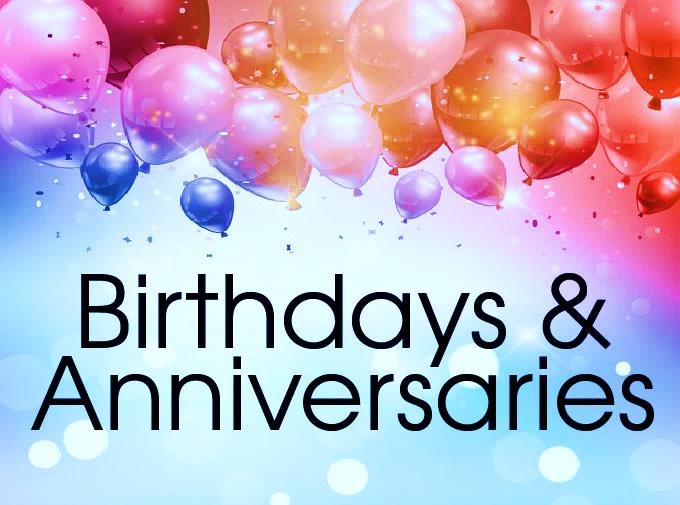 		3 – Donna Nichols			7 – Larry Smith		3 – Debi Sinclair			9 – Kenny & Steph Shobe		5 – Connie Roberts		10 – Shirley Whitton		5 – John & Cassie Ramsey	11 – Shirley Fitch		5 – Sharon Richardson		11 – Wren Roberts		6 – Wade Roberts2022 ELDERS		Sherri Butcher – 217-232-5740			Sharon Durham – 217-232-2168		Peggy Hickox – 217-232-5615			Nina Meeker – 217-549-9808		Larry Patchett – 217-232-3105			Ruthie Wimbley – 217-232-1949		Dan Winn – 217-259-5339			Pastor Evan – 812-698-7504Church Office – 217-932-2773(Hours: Wednesday 8:00 am – Noon)Pastor Evan’s Office Hours: Monday, Wednesday & Friday 9:00 am - Noon                          SEPTEMBER 2022	                          SEPTEMBER 2022	                          SEPTEMBER 2022	                          SEPTEMBER 2022	                          SEPTEMBER 2022	SundayMondayTuesdayWednesdayThursdayFridaySaturday1234Church in the Park.No services here at the church.5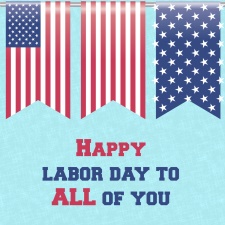 6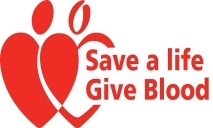 78Bible Study7:00 pm91011Elder: Dan Winn12MML 9 am131415Bible Study7:00 pm161718Elder: Sherri Butcher19MML 9 am202122Bible Study7:00 pm232425Elder: Sharon DurhamReconciliation Offering26MML 9 am2728Elders Mtg. 6:30 pm29NO BIBLE STUDY304H Awards NightFH – Fellowship HallMML – Monday Morning LadiesSUNDAYS 9:00 am Sunday School, 10:00 am WorshipFH – Fellowship HallMML – Monday Morning LadiesSUNDAYS 9:00 am Sunday School, 10:00 am WorshipFH – Fellowship HallMML – Monday Morning LadiesSUNDAYS 9:00 am Sunday School, 10:00 am WorshipFH – Fellowship HallMML – Monday Morning LadiesSUNDAYS 9:00 am Sunday School, 10:00 am WorshipFH – Fellowship HallMML – Monday Morning LadiesSUNDAYS 9:00 am Sunday School, 10:00 am Worship